SƠ ĐỒ TIẾN TRÌNH ĐÀO TẠO CLC NGÀNH NNHQ NĂM 2019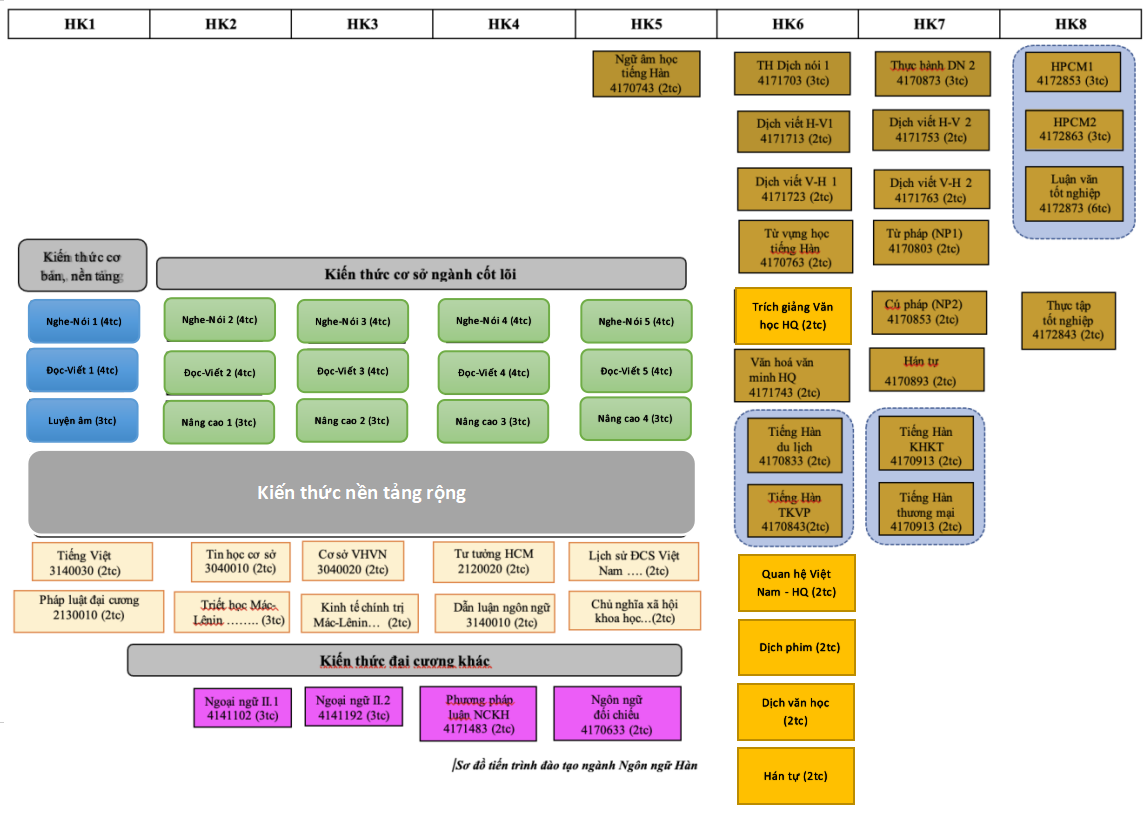 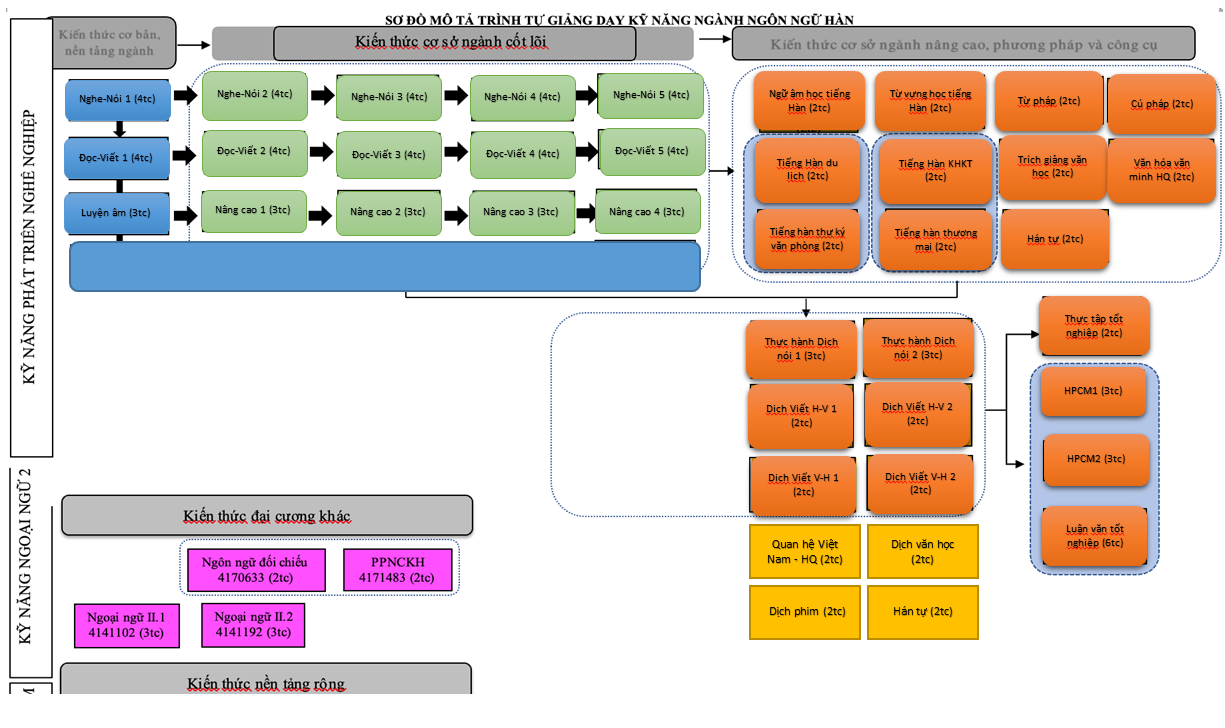 